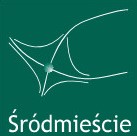  SPECYFIKACJA ISTOTNYCH WARUNKÓW ZAMÓWIENIA (SIWZ) dla postępowania o udzielenie zamówienia publicznego, prowadzonego w trybie przetargu nieograniczonego  zgodnie z postanowieniami ustawy z dnia 29 stycznia 2004 r. - prawo zamówień publicznych  (Dz. U. z 2017r. poz. 1579 z późn. zm.), zwanej w treści SIWZ „PZP”  o wartości szacunkowej zamówienia poniżej kwoty określonej w przepisach wydanych  na podstawie art. 11 ust. 8 ustawy  - PZP którego przedmiotem jest: Świadczenie usług w zakresie bieżącej konserwacji i czynności całodobowego pogotowia technicznego oraz wykonywania napraw i robót budowlanych w obrębie zasobów „Śródmieście” Spółki z ograniczoną odpowiedzialnością w Tychach.Wartość szacunkowa zamówienia jest niższa od równowartości kwoty określonej w przepisach  wydanych na podstawie art. 11 ust. 8 ustawy  - PZP SPIS TREŚCI Rozdział I. POSTANOWIENIA OGÓLNE I. Informacja o Zamawiającym: Zamawiającym jest „Śródmieście” Sp. z o.o. z siedzibą w Tychach przy al. Piłsudskiego 12,  reprezentowana przez Bogdana Białowąs Prezesa Zarządu,   zwana dalej „ Zamawiającym”   Poczta e-mail:  biuro@srodmiecie.tychy.plAdres strony internetowej: www.srodmiescie.tychy.plGodziny urzędowania: Od poniedziałku do piątku  od godz.  7:00 ÷ 15:00 II. Tryb udzielenia zamówienia: Przetarg nieograniczony na podstawie art. 39 ustawy z 29 stycznia 2004 roku - Prawo  zamówień publicznych (tekst jednolity Dz. U. z  2017r. , poz. 1579, z późn. zm.) III. Definicje podstawowych pojęć i określeń:           1. Pojęcia i określenia użyte w niniejszej specyfikacji istotnych warunków zamówienia oraz w załącznikach do niej mają znaczenie zgodne z poniżej podanymi objaśnieniami:       OFERTA – zobowiązanie Wykonawcy złożone Zamawiającemu na wykonanie przedmiotu zamówienia zgodnie z  warunkami SIWZ;CENA OFERTY– wartość z podatkiem VAT, wymieniona w formularzu ofertowym jako   wynagrodzenie Wykonawcy za wykonanie przedmiotu umowy ;KOPIE DOKUMENTÓW – należy przez to rozumieć kserokopię całości oryginałów tych dokumentów;WYKONAWCA – należy przez to rozumieć osobę fizyczną lub prawną albo jednostkę organizacyjną nieposiadającą osobowości prawnej, która ubiega się o udzielenie zamówienia publicznego, lub złożyła ofertę, lub zawarła umowę w sprawie zamówienia publicznego;PODWYKONAWCA – podmiot gospodarczy, któremu wykonawca powierzy wykonanie części robót budowlanych, usług lub dostaw, objętych przedmiotem zamówienia; GRUPA KAPITAŁOWA – zgodnie z ustawą o ochronie konkurencji i konsumentów z dnia 16 lutego 2007 r. (Dz.U. z 2017r. poz. 798 z późn. zm.);OSOBA UPOWAŻNIONA do występowania i podpisywania dokumentów w imieniu i na rzecz Wykonawcy, należy przez to rozumieć osobę wymienioną (osoby wymienione) w dokumencie uprawniającym wykonawcę do występowania w obrocie prawnym lub osobę upoważnioną (osoby upoważnione) oddzielnym dokumentem do zaciągania zobowiązań zgodnie z obowiązującymi przepisami. Dokument taki należy załączyć do oferty w oryginale lub kopii poświadczonej notarialnie. Oferty częściowe      Zamawiający nie dopuszcza składania ofert częściowych w rozumieniu art. 2 pkt 6 ustawy 	          	 - PZP.  Oferty wariantowe  Zamawiający nie dopuszcza składania ofert wariantowych w rozumieniu art. 2 pkt 7 PZP. VI.  Umowa ramowa Zamawiający nie przewiduje możliwości zawarcia umowy ramowej w rozumieniu art. 2 pkt 9a)  PZP.Informacje dotyczące aukcji elektronicznej          Zamawiający nie przewiduje wyboru najkorzystniejszej oferty stosując aukcję elektroniczną,       o której mowa w art. 91b PZP. Wysokość zwrotu kosztów udziału w postępowaniu         Zamawiający nie przewiduje zwrotu kosztów udziału w postępowaniu, z zastrzeżeniem treści        art. 93 ust. 4 PZP. Informacje uzupełniające Niniejsze postępowanie oznaczone jest znakiem 02/2018/ZP.Wskazane jest, aby Wykonawca we wszystkich kontaktach z Zamawiającym powoływał się na znak zadania. Niniejsze zamówienie nie będzie finansowane ze środków pochodzących z budżetu Unii Europejskiej oraz niepodlegających zwrotowi środków z pomocy udzielonej przez państwa członkowskie Europejskiego Porozumienia o Wolnym Handlu ( EFTA). Zamawiający nie przewiduje udzielenia zaliczek na poczet wykonania zamówienia. Przed przystąpieniem do sporządzenia i złożenia oferty w sprawie niniejszego zamówienia publicznego, zwanego także zamówieniem, Wykonawca powinien dokładnie zapoznać się z warunkami zamówienia określonymi w SIWZ i w innych dokumentach związanych z niniejszym postępowaniem, i uwzględnić w składanej ofercie wszelkie uwarunkowania z tym związane.  Wszelkie załączniki do SIWZ stanowią jej integralną część. X.  Obowiązek podatkowy Jeżeli Wykonawca złoży ofertę, której wybór prowadziłby do powstania u Zamawiającego obowiązku podatkowego zgodnie z przepisami o podatku od towarów i usług, Zamawiający w celu oceny takiej oferty dolicza do przedstawionej w niej ceny podatek od towarów i usług, który miałby obowiązek rozliczyć zgodnie z przepisami. Wykonawca, składając ofertę, informuje Zamawiającego, czy wybór oferty będzie prowadzić do powstania u Zamawiającego obowiązku podatkowego, wskazując nazwę (rodzaj) towaru lub usługi, których dostawa lub świadczenie będzie prowadzić do jego powstania, oraz wskazując ich wartość bez kwoty podatku VAT.  Rozdział II.   OPIS PRZEDMIOTU ZAMÓWIENIA   Nazwa nadana zamówieniu  Świadczenie usług w zakresie bieżącej konserwacji i czynności całodobowego pogotowia technicznego oraz wykonywania napraw i robót budowlanych w obrębie zasobów „Śródmieście” Sp. z o.o.. Opis przedmiotu zamówienia:    Przedmiotem zamówienia jest świadczenie usług w zakresie bieżącej konserwacji i czynności całodobowego pogotowia technicznego, wykonywania napraw i robót budowlanych w obrębie zasobów „Śródmieście” Sp. z o.o.  Szczegółowy opis przedmiotu zamówienia i warunki realizacji usług zawiera załącznik nr 1 do umowy. Wykaz nieruchomości „Śródmieście” Sp. z o.o. objętych świadczeniem usług w zakresie bieżącej konserwacji i czynności całodobowego pogotowia technicznego oraz wykonywania napraw i robót budowlanych zawiera załącznik nr 2 do umowy.Wykonawca posiada  punkt całodobowy pogotowia technicznego.  Adres punktu pogotowia technicznego i numer telefonu zostaną udostępnione użytkownikom nieruchomości.         Wspólny Słownik Zamówień (CPV):            50 00 00 00 - 5 Usługi naprawcze i konserwacyjne 50 70 00 00 - 2 Usługi w zakresie napraw i konserwacji instalacji budynkowych 50 72 10 00 - 5 Obsługa instalacji grzewczych 45 30 00 00 - 0 Roboty instalacyjne w budynkach 45 26 19 00 - 3 Naprawa i konserwacja dachów 45 26 13 20 - 3 Kładzenie rynien 45 26 25 22 - 6 Roboty murarskie 45 44 00 00 - 3 Roboty malarskie i szklarskie 45 42 11 31 - 1 Instalowanie drzwi 45 42 11 32 - 8 Instalowanie okien 45 23 32 20 - 7 Roboty w zakresie nawierzchni dróg 4.1 Czas podjęcia interwencji na obiekcie do 10 minut od momentu otrzymania zgłoszenia.5. Zamawiający na podstawie art. 29 ust 3a ustawy PZP wymaga zatrudnienia przez Wykonawcę lub Podwykonawcę na podstawie umowy o pracę zgodnie z art. 22 § 1 ustawy z dnia 26 czerwca 1974 – Kodeks pracy (Dz.U. z 2018r. poz.108 z późn. zm.), osób wykonujących czynności związane z realizacją zamówienia tj.: osób wykonujących czynności w zakresie bieżącej konserwacji i czynności całodobowego pogotowia technicznego oraz naprawy i roboty budowlane  Obowiązek zatrudnienia na podstawie umowy o pracę nie dotyczy osoby/ osób (o których mowa w rozdziale IV pkt 1.1.3 lit a) niniejszej SIWZ) - posiadających uprawnienia budowlane niezbędne do przeprowadzenia okresowych kontroli stanu technicznego nieruchomości).  Sposób dokumentowania zatrudnienia osób oraz uprawnienia Zamawiającego w zakresie kontroli spełniania przez Wykonawcę wymagań, o których mowa w art. 29 ust. 3a, a także sankcji z tytułu niespełnienia tych wymagań określono we wzorze umowy.      III. Przewidywane zamówienia, o których mowa w art. 67 ust. 1 pkt 6 i 7 ustawy - PZP oraz okoliczności, po których zaistnieniu będą one udzielane.  Zamawiający nie przewiduje udzielenia zamówień, o którym mowa w art. 67 ust. 1 pkt 6 	      Ustawy       	- PZP. Rozdział III.  TERMIN  REALIZACJI ZAMÓWIENIA        Termin realizacji zamówienia:  12 miesięcy od daty zawarcia umowy.  Rozdział IV.       WARUNKI UDZIAŁU W POSTĘPOWANIU  ORAZ PODSTAWY DO WYKLUCZENIA  Z POSTĘPOWANIA I. W postępowaniu o udzielenie zamówienia publicznego udział mogą brać Wykonawcy, którzy: Spełniają warunki udziału w postępowaniu dotyczące: Zdolności technicznej lub zawodowej. W tym zakresie Zamawiający wymaga aby Wykonawca: Posiadał wiedzę i doświadczenie niezbędne do wykonania zamówienia, tj.: wykonał w okresie ostatnich 3 lat przed upływem terminu składania ofert, a jeżeli okres prowadzenia działalności jest krótszy – w tym okresie: co najmniej 2 usługi  wykonane/ wykonywane (w ramach dwóch odrębnych umów przez okres co najmniej 12 miesięcy każda) w funkcjonujących budynkach użyteczności publicznej * obejmujące swym zakresem bieżącą konserwację ze świadczeniem czynności całodobowego pogotowia technicznego o wartości min.        200 000,00 zł (brutto) – każda z usług. Usługa musi dotyczyć całego budynku, a nie pojedynczych instalacji lub wybranych części nieruchomości. *budynek użyteczności publicznej - należy przez to rozumieć budynek przeznaczony na potrzeby administracji publicznej, wymiaru sprawiedliwości, kultury, kultu religijnego, oświaty , szkolnictwa wyższego, nauki, wychowania, opieki zdrowotnej, społecznej lub socjalnej, obsługi bankowej, handlu, gastronomii, usług, w tym usług pocztowych lub telekomunikacyjnych, turystyki, sportu, obsługi pasażerów w transporcie kolejowym, drogowym, lotniczym, morskim  lub wodnym śródlądowym, oraz inny budynek przeznaczony do 	 	wykonywania podobnych funkcji.   W przypadku wspólnego ubiegania się Wykonawców o udzielenie zamówienia lub posługiwania się potencjałem innych podmiotów na podstawie art. 22a ustawy - PZP posiadanie wymaganej wiedzy i doświadczenia będzie  oceniana łącznie. Posiadał osoby skierowane do realizacji zamówienia, tj.: co najmniej dwie osoby posiadające uprawnienia budowlane (do przeprowadzenia           okresowych kontroli stanu technicznego obiektów w czasie ich użytkowania , o których mowa           w art. 62 Prawa budowlanego) - w specjalności konstrukcyjno- budowlanej lub           odpowiadające im uprawnienia budowlane uzyskane na podstawie wcześniej           obowiązujących przepisów, z co najmniej 2 letnim doświadczeniem zawodowym; co najmniej dwie osoby posiadające uprawnienia do wykonywania pracy na stanowisku           dozoru w zakresie obsługi , konserwacji, remontów, montażu kontrolno- pomiarowym dla           urządzeń, instalacji i sieci gazowych, z co najmniej 2 letnim doświadczeniem; co najmniej dwie osoby posiadające uprawnienia do wykonywania pracy na stanowisku            eksploatacji w zakresie obsługi, konserwacji, remontów, montażu kontrolno- pomiarowym           dla urządzeń, instalacji i sieci gazowych, z co najmniej 2 letnim doświadczeniem; co najmniej jedną osobę posiadającą uprawnienia do zajmowania się eksploatacją          urządzeń, instalacji i sieci elektroenergetycznych do 1KV na stanowisku dozoru , z co           najmniej 2 letnim doświadczeniem; co najmniej jedną osobę, posiadającą uprawnienia do wykonania pracy na stanowisku           eksploatacji urządzeń i instalacji elektroenergetycznych o napięciu do 1 kV , z co najmniej           2 letnim doświadczeniem; co najmniej jedną osobę posiadającą uprawnienia do wykonywania pomiarów ochron          przeciwporażeniowych i instalacji odgromowych, z co najmniej 2 letnim doświadczeniem;  	W przypadku wspólnego ubiegania się Wykonawców o udzielenie zamówienia lub posługiwania się        potencjałem innych podmiotów na podstawie art. 22a ustawy - PZP zdolność techniczna i zawodowa będzie      oceniana łącznie. 					Ilekroć w opisie warunków udziału w postępowaniu jest mowa o uprawnieniach, to  w przypadku osób będących obywatelami krajów członkowskich Unii Europejskiej                       oznacza to decyzję w sprawie uznania wymaganych kwalifikacji do wykonywania                       w Rzeczypospolitej Polskiej samodzielnych funkcji technicznych w budownictwie                       w zakresie przedmiotu niniejszego zamówienia – zgodnie z właściwymi przepisami,                            w szczególności z ustawą z dnia 22 grudnia 2015 r. o zasadach uznawania                                           kwalifikacji zawodowych nabytych w państwach członkowskich Unii Europejskiej                       (Dz. U. z 2016 r., poz. 65). Sytuacji ekonomicznej lub finansowej: W tym zakresie Zamawiający wymaga aby Wykonawca posiadał ubezpieczenie od odpowiedzialności cywilnej w zakresie prowadzonej działalności związanej z przedmiotem zamówienia na sumę gwarancyjną nie mniejszą niż: 1 000 000 zł (słownie: jeden milion złotych).   	   W przypadku wspólnego ubiegania się Wykonawców o udzielenie zamówienia lub posługiwania się      potencjałem innych podmiotów na podstawie art. 22a ustawy PZP w zakresie sytuacji ekonomicznej      i finansowej – Wykonawcy mogą spełniać łącznie opisane wymagania tak, aby ich zsumowana      wartość spełniał stawiany warunek. Wykonawca może w celu potwierdzenia spełniania warunków udziału w postępowaniu, polegać na zdolnościach technicznych lub zawodowych lub sytuacji finansowej lub ekonomicznej innych podmiotów, niezależnie od charakteru prawnego łączących go z nim stosunków prawnych, po spełnieniu warunków określonych w art. 22a PZP, zgodnie z pkt 5.6. w Rozdziale V SIWZ. W odniesieniu do warunków dotyczących wykształcenia, kwalifikacji zawodowych lub doświadczenia (pkt  1.1. powyżej), Wykonawcy mogą polegać na zdolnościach innych podmiotów, jeśli podmioty te zrealizują usługi, roboty budowlane, do realizacji których te zdolności są wymagane. Jeżeli zdolności techniczne lub zawodowe podmiotu, o którym mowa powyżej, nie potwierdzają spełnienia przez Wykonawcę warunków udziału w postępowaniu lub zachodzą wobec tych podmiotów podstawy wykluczenia, Zamawiający żąda, aby Wykonawca w terminie określonym przez Zamawiającego: zastąpił ten podmiot innym podmiotem lub podmiotami, lub zobowiązał się do osobistego wykonania odpowiedniej części zamówienia, jeżeli wykaże zdolności techniczne lub zawodowe lub sytuacje finansową lub ekonomiczną o których mowa w pkt 1.1. i 1.2. powyżej. Wykonawca, który polega na sytuacji finansowej lub ekonomicznej innych podmiotów odpowiada solidarnie z podmiotem, który zobowiązał się do udostępnienia zasobów, za szkodę poniesioną przez Zamawiającego powstałą wskutek nieudostępnienia tych zasobów, chyba że za nieudostępnienie zasobów nie ponosi winy. Nie podlegają wykluczeniu z postępowania o udzielenie zamówienia publicznego z powodów określonych w art. 24 ust. 1 ustawy –PZP. Rozdział V.            WYKAZ OŚWIADCZEŃ LUB DOKUMENTÓW, POTWIERDZAJĄCYCH SPEŁNIANIE WARUNKÓW UDZIAŁU W POSTĘPOWANIU ORAZ BRAK PODSTAW DO WYKLUCZENIA Zgodnie z art. 24 aa PZP, Zamawiający najpierw dokona oceny ofert, a następnie zbada, czy Wykonawca, którego oferta została oceniona jako najkorzystniejsza, nie podlega wykluczeniu oraz spełnia warunki udziału w postępowaniu. Wykonawca dołącza do oferty aktualne na dzień składania ofert oświadczenie                           w zakresie wskazanym w załączniku nr 2 do SIWZ. Informacje zawarte w oświadczeniu           stanowią wstępne potwierdzenie, że Wykonawca nie podlega wykluczeniu oraz spełnia             warunki udziału w postępowaniu. W przypadku wspólnego ubiegania się o zamówienie przez Wykonawców, oświadczenie,         o  którym mowa w pkt 1 powyżej składa każdy z wykonawców wspólnie ubiegających        się o zamówienie. Oświadczenie to ma potwierdzać spełnianie warunków udziału         w postępowaniu oraz brak podstaw wykluczenia w zakresie, w którym każdy z Wykonawców         wykazuje spełnianie warunków udziału w postępowaniu oraz brak podstaw wykluczenia. Wykonawca, który powołuje się na zasoby innych podmiotów, w celu wykazania braku          istnienia wobec nich podstaw wykluczenia oraz spełniania, w zakresie, w jakim powołuje się         na ich zasoby, warunków udziału w postępowaniu zamieszcza informacje o tych         podmiotach w oświadczeniu, o którym mowa w pkt  1 lub odpowiednio w pkt 2 powyżej. Wykonawca, w terminie 3 dni od dnia zamieszczenia na stronie internetowej informacji         z otwarcia ofert, o której mowa w art. 86 ust. 5 PZP, przekazuje Zamawiającemu          oświadczenie o przynależności lub braku przynależności do tej samej grupy        kapitałowej, o której mowa w art. 24 ust. 1 pkt 23 PZP.        Wraz ze złożeniem oświadczenia, Wykonawca może przedstawić dowody, że powiązania       z innym Wykonawcą nie prowadzą do zakłócenia konkurencji w postępowaniu o udzielenie        zamówienia. Wzór oświadczenia stanowi załącznik nr 3 do SIWZ. Zamawiający przed udzieleniem zamówienia wezwie Wykonawcę, którego oferta została        najwyżej oceniona, do złożenia w wyznaczonym - nie krótszym niż 5 dni, terminie        aktualnych na dzień złożenia oświadczeń lub dokumentów potwierdzających        okoliczności, o których mowa w art. 25 ust. 1 , tj.: Oświadczeń i dokumentów na potwierdzenie spełniania warunków udziału         w postępowaniu, o których mowa w Rozdziale IV SIWZ, tj.:  W zakresie zdolności technicznej i zawodowej:  wykaz usług , o których mowa w pkt 1.1.1.1. rozdział IV SIWZ -  wykonanych            w okresie ostatnich 3 lat przed upływem terminu składania ofert, a jeżeli okres            prowadzenia działalności jest krótszy – w tym okresie, wraz z podaniem ich            wartości, przedmiotu, dat wykonania i podmiotów, na rzecz których usługi zostały            wykonane, oraz załączeniem dowodów określających czy te usługi zostały            wykonane należycie, przy czym dowodami, o których mowa, są referencje bądź            inne dokumenty wystawione przez podmiot, na rzecz którego usługi były            wykonywane, a jeżeli z uzasadnionej przyczyny o obiektywnym charakterze            Wykonawca nie jest w stanie uzyskać tych dokumentów – oświadczenie            Wykonawcy;   Wzór wykazu robót stanowi załącznik nr 4 do SIWZ. wykaz osób, o których mowa w pkt w pkt 1.1.2. SIWZ, Rozdział IV - skierowanych                przez Wykonawcę do realizacji zamówienia publicznego, w szczególności                odpowiedzialnych za świadczenie usług oraz kierowanie robotami wraz                z informacjami na temat ich kwalifikacji zawodowych, uprawnień, doświadczenia                i wykształcenia niezbędnych do wykonania zamówienia publicznego, a także                zakresu wykonywanych przez nie czynności oraz informacją o podstawie                do dysponowania tymi osobami.         Wzór wykazu osób stanowi załącznik nr 5 do SIWZ. W zakresie zdolności finansowej lub ekonomicznej:           dokument (dokumenty) potwierdzające, że Wykonawca jest  ubezpieczony od           odpowiedzialności cywilnej w zakresie prowadzonej działalności związanej z przedmiotem           zamówienia na sumę gwarancyjną nie mniejszą niż 1 000 000 zł (słownie: jeden milion           złotych).  Oświadczenia i dokumenty na potwierdzenie braku podstaw wykluczenia, o których           mowa w Rozdziale IV ust. I  pkt  2 SIWZ:       W tym zakresie Zamawiający będzie żądał następujących dokumentów: Oświadczenie Wykonawcy o braku wydania wobec niego prawomocnego wyroku                     sądu lub ostatecznej decyzji administracyjnej o zaleganiu z uiszczaniem podatków,                     opłat lub składek na ubezpieczenia społeczne lub zdrowotne albo – w przypadku                     wydania takiego wyroku lub decyzji– dokumentów potwierdzających dokonanie                     płatności tych należności wraz z ewentualnymi odsetkami lub grzywnami lub                     zawarcie wiążącego porozumienia w sprawie spłat tych należności;    Wzór oświadczenia stanowi załącznik nr 6 do SIWZ. Oświadczenie Wykonawcy o braku orzeczenia wobec niego tytułem środka                        zapobiegawczego zakazu ubiegania się o zamówienie publiczne;     Wzór oświadczenia stanowi załącznik nr 7 do SIWZ. Wykonawca nie jest zobowiązany do złożenia oświadczeń lub dokumentów potwierdzających okoliczności, o których mowa w art. 25 ust. 1 pkt 1 i 3, jeżeli Zamawiający posiada oświadczenia lub dokumenty dotyczące tego Wykonawcy lub może  je uzyskać za pomocą bezpłatnych i ogólnodostępnych baz danych, w szczególności rejestrów publicznych w rozumieniu ustawy z dnia 17 lutego 2005 r. o informatyzacji działalności podmiotów realizujących zadania publiczne (Dz. U z 2017r. poz. 570 z późn. zm.) Informację w tym zakresie Wykonawca składa w oświadczeniu stanowiącym załącznik nr 2 do SIWZ .   Jeżeli będzie to niezbędne do zapewnienia odpowiedniego przebiegu postępowania o udzielenie zamówienia, Zamawiający może na każdym etapie postępowania wezwać wykonawców do złożenia wszystkich lub niektórych oświadczeń lub dokumentów o których mowa w pkt 5 niniejszego rozdziału , a jeżeli zachodzą uzasadnione podstawy  do uznania, że złożone uprzednio oświadczenia lub dokumenty nie są już aktualne, do złożenia aktualnych oświadczeń lub dokumentów. Jeżeli wymagane kwoty w dokumentach wymienionych w pkt  5.1.1.1. SIWZ, wyrażone będą w innej walucie niż PLN, Zamawiający dokona ich przeliczenia na PLN według średniego kursu NBP na dzień, w którym opublikowano ogłoszenie o zamówieniu w Biuletynie Zamówień Publicznych. Jeżeli w dniu opublikowania ogłoszenia o zamówieniu w Biuletynie Zamówień Publicznych, Narodowy Bank Polski nie opublikuje tabeli kursów walut, Wykonawca winien przyjąć kurs przeliczeniowy według ostatniej tabeli kursów NBP, opublikowanej przed dniem publikacji ogłoszenia o  zamówieniu w Biuletynie Zamówień Publicznych. Wykonawca, który polega na zdolnościach lub sytuacji innych podmiotów, musi udowodnić Zamawiającemu, że realizując zamówienie, będzie dysponował niezbędnymi zasobami tych podmiotów, w szczególności przedstawiając zobowiązanie tych podmiotów do oddania mu do dyspozycji niezbędnych zasobów na potrzeby realizacji zamówienia. Zobowiązanie, o którym mowa w zdaniu poprzednim Wykonawca zobowiązany jest złożyć wraz z ofertą.  Zamawiający oceni, czy udostępnienie wykonawcy przez inne podmioty zdolności techniczne lub zawodowe lub ich sytuacja finansowa lub ekonomiczna, pozwolą na wykazanie przez Wykonawcę spełniania warunków udziału w postępowaniu oraz zbada, czy nie zachodzą wobec tego podmiotu podstawy wykluczenia, o których mowa w art. 24 ust. 1 pkt. 13-22 PZP. W ramach niniejszego zobowiązania Wykonawca zobowiązany jest wykazać, czy stosunek łączący Wykonawcę z tymi podmiotami gwarantuje rzeczywisty dostęp do ich zasobów, w związku z tym, z oświadczenia powinno wynikać: a) zakres dostępnych Wykonawcy zasobów innego podmiotu; sposób wykorzystania zasobów innego podmiotu, przez wykonawcę przy wykonywaniu zamówienia publicznego; zakres i okres udziału innego podmiotu przy wykonywaniu zamówienia publicznego; czy podmiot, na zdolnościach którego wykonawca polega w odniesieniu do warunków udziału w postępowaniu dotyczących wykształcenia, kwalifikacji zawodowych lub doświadczenia, zrealizuje roboty budowlane lub usługi, których wskazane zdolności dotyczą. Zamawiający nie przewiduje wykluczenia Wykonawcy na podstawie art. 24 ust. 5 PZP. Rozdział VI.    INFORMACJE O SPOSOBIE POROZUMIEWANIA SIĘ , PRZEKAZYWANIA OŚWIADCZEŃ I DOKUMENTÓW ORAZ UDZIELANIA WYJAŚNIEŃ DO TREŚCI SIWZ , A TAKŻE WSKAZANIE OSÓB UPRAWNIONYCH DO POROZUMIEWANIA SIĘ Z WYKONAWCAMI Zamawiający przewiduje przekazywanie wszelkich wyjaśnień dotyczących SIWZ, oświadczeń,      wniosków, zawiadomień oraz informacji pocztą e- mail pod adresem:  biuro@srodmiescie.tychy.pl  Ponadto zawsze dopuszczalna jest forma pisemna.        ADRES DO KORESPONDENCJI:    „Śródmieście” Sp. z o.o. 43-100 Tychy,  al. Piłsudskiego 12 1.1. Jeżeli Zamawiający lub Wykonawca przekazują oświadczenia, wnioski, zawiadomienia oraz informacje przy użyciu środków komunikacji elektronicznej w rozumieniu ustawy z dnia 18 lipca 2002r. o świadczeniu usług drogą elektroniczną (e-mail), każda ze stron na żądanie drugiej niezwłocznie potwierdza fakt ich otrzymania. W razie braku potwierdzenia w postępowaniu dowodowym Zamawiający/Wykonawca przedłoży dowód przesłania korespondencji drogą elektroniczną (e-mail). 1.2. Forma pisemna zastrzeżona jest dla złożenia oferty wraz z załącznikami, a także zmiany lub wycofania oferty, umowy oraz oświadczeń i dokumentów wymienionych w Rozdziale V niniejszej SIWZ (również w przypadku ich złożenia w wyniku wezwania, o którym mowa w art. 26 ust. 2 lub ust. 3 lub 3a PZP), dla których dopuszczalna jest forma pisemna.  1.3. W przypadku wezwania przez Zamawiającego do złożenia, uzupełnienia lub poprawienia oświadczeń, dokumentów lub pełnomocnictw, w trybie art. 26 ust. 2 lub ust. 3 lub 3a PZP, świadczenia, dokumenty lub pełnomocnictwa należy przedłożyć (złożyć /uzupełnić /poprawić) w formie wskazanej przez Zamawiającego w wezwaniu.  Wykonawca może zwrócić się do Zamawiającego o wyjaśnienie treści SIWZ kierując swoje zapytanie pisemnie na adres:  „Śródmieście” Sp. z o.o., 43-100 Tychy, al. Piłsudskiego 12  lub pocztą elektroniczną na adres - mail:  biuro@srodmiescie.tychy.plZamawiający niezwłocznie udzieli wyjaśnień na zapytania związane z treścią SIWZ, jednak nie później niż na 2 dni przed  upływem terminu składania ofert, pod warunkiem, że wniosek o wyjaśnienie treści SIWZ wpłynął do Zamawiającego nie później niż do końca dnia, w którym upływa połowa wyznaczonego terminu składania ofert. Treść zapytań wraz z wyjaśnieniami zostanie zamieszczona na stronie internetowej, na której udostępniono SIWZ. Jeżeli wniosek o wyjaśnienie treści SIWZ wpłynie po upływie terminu składania wniosku, o którym mowa w pkt 2.1. lub dotyczy udzielanych wyjaśnień, Zamawiający może udzielić wyjaśnień albo pozostawić wniosek bez rozpatrywania.  Przedłużenie terminu składania ofert nie wpływa na bieg terminu składania wniosku, o którym mowa w pkt 2.1. Zamawiający nie przewiduje zwołania zebrania wszystkich Wykonawców w celu wyjaśnienia treści SIWZ. W uzasadnionych przypadkach Zamawiający może przed upływem terminu składania ofert zmienić treść specyfikacji istotnych warunków zamówienia. Dokonaną zmianę treści specyfikacji udostępnia się na stronie internetowej. Zmiany SIWZ są każdorazowo wiążące dla Wykonawców.  Jeżeli w wyniku zmiany treści SIWZ nieprowadzącej do zmiany treści ogłoszenia o zamówieniu jest niezbędny dodatkowy czas na wprowadzenie zmian w ofertach, Zamawiający przedłuży termin składania ofert i poinformuje o tym wykonawców, którym przekazano SIWZ oraz zamieści informację na stronie internetowej na której udostępniono SIWZ. W przypadku rozbieżności pomiędzy treścią niniejszej SIWZ, a treścią udzielonych odpowiedzi jako obowiązującą należy przyjąć treść pisma zawierającego późniejsze oświadczenie Zamawiającego. Osobami uprawnionymi do kontaktu z Wykonawcami są: -   w zakresie proceduralnym: Ewelina Juchcińska- Kierownik Działu Zamówień Publicznych, e-mail: ewelina.juchcinska@srodmiescie.tychy.pl         -   w zakresie merytorycznym, dot. obiektów Zamawiającego:           a) obiekt Piłsudskiego 12: Katarzyna Dejas e-mail: katarzyna.dejas@srodmiescie.tychy.pl,            tel. 32/325-72-20;         b) obiekt Hale Targowe Piłsudskiego 8: Marek Jachulski Kierownik Targowiska, e-mail: targowisko@srodmiescie.tychy.pl, tel. 32/219-08-52;         c) obiekt aleja Niepodległości 32: Beata Kurek, Kierownik Obiekt Niepodległości, e-mail: beata.kurek@srodmiescie.tychy.pl, tel. 32/322-00-99;         d)aleja Bielska- Piotr Konieczny- Kierownik Targowiska, e-mail: piotr.konieczny@srodmiescie.tychy.pl, tel. 32/227-55-70.Rozdział VII. WADIUM  Wykonawca jest zobowiązany wnieść wadium w wysokości: 20 000,00 zł (słownie: dwadzieścia tysięcy złotych zero groszy) – na czas związania ofertą.  Wadium musi być wniesione przed upływem terminu składania ofert. Przy wnoszeniu wadium Wykonawca winien powołać się na nazwę postępowania. Wadium może być wnoszone w jednej lub kilku następujących formach: a) pieniądzu: wadium wnoszone w pieniądzu wpłaca się przelewem na rachunek bankowy   Zamawiającego:   Bank Pekao SA       Nr rachunku bankowego: 85 1240 2975 1111 0010 6259 8096   Wadium wniesione w formie pieniężnej musi znajdować się na koncie Zamawiającego    przed upływem terminu składania ofert. poręczeniach bankowych lub poręczeniach spółdzielczej kasy oszczędnościowo-kredytowej, z tym że poręczenie kasy jest zawsze poręczeniem pieniężnym, gwarancjach bankowych,          gwarancjach ubezpieczeniowych,  poręczeniach udzielanych przez podmioty, o których mowa w art. 6b ust. 5 pkt 2 ustawy  z dnia 09.11.2000 r. o utworzeniu Polskiej Agencji Rozwoju Przedsiębiorczości  (Dz.U z 2018r. poz. 110 ze zm.). W przypadku wadium wniesionego w formie gwarancji, gwarancja powinna być gwarancją nieodwołalną wykonywalną na terenie Rzeczpospolitej Polskiej oraz sporządzoną zgodnie z obowiązującym prawem i winna zawierać następujące elementy: nazwę dającego zlecenie (Wykonawcy), Beneficjenta gwarancji (Zamawiającego), gwaranta (banku lub instytucji ubezpieczeniowej udzielających gwarancji) oraz wskazanie siedzib, określenie wierzytelności, która ma być zabezpieczona gwarancją, kwotę gwarancji, termin ważności,   zobowiązanie gwaranta do „zapłacenia” kwoty gwarancji na pierwsze pisemne żądanie  Zamawiającego zawierające oświadczenie, iż Wykonawca, którego ofertę wybrano: odmówił podpisania umowy w sprawie zamówienia publicznego na warunkach  określonych w ofercie, nie wniósł wymaganego zabezpieczenia należytego wykonania umowy,  zawarcie umowy w sprawie zamówienia publicznego stało się niemożliwe z przyczyn  leżących po stronie Wykonawcy, zobowiązanie gwaranta do „zapłacenia” kwoty gwarancji na pierwsze pisemne żądanie Zamawiającego zawierające oświadczenie, iż Wykonawca w odpowiedzi na wezwanie, o którym mowa w art. 26 ust. 3 i 3a ustawy – PZP, z przyczyn leżących po jego stronie, nie złożył oświadczeń lub dokumentów potwierdzających okoliczności, o których mowa w art. 25 ust.1, oświadczenia, o którym mowa w art. 25a ust. 1, pełnomocnictw lub nie wyraził zgody na poprawienie omyłki, o której mowa w art. 87 ust. 2 pkt 3, co spowodowało brak możliwości wybrania oferty złożonej przez Wykonawcę jako najkorzystniejszej. Postanowienia o których mowa w pkt. 5 lit. a)÷ f) odnoszą się również do poręczeń bankowych lub poręczeń spółdzielczej kasy oszczędnościowo-kredytowej, z tym, że  poręczenie kasy jest zawsze poręczeniem pieniężnym oraz do poręczeń udzielanych przez podmioty, o których mowa w art. 6b ust. 5 pkt 2 ustawy z dn. 09.11.2000 r. o utworzeniu Polskiej Agencji Rozwoju Przedsiębiorczości (Dz.U z 2018 r. poz. 110). W przypadku wadium wniesionego w formie innej niż pieniężna - oryginał dowodu wniesienia wadium należy złożyć przed upływem terminu składania ofert w siedzibie Zamawiającego, w Tychach przy ul. Piłsudskiego 12 w Dziale Księgowości.      Zamawiający zwraca wadium:  wszystkim Wykonawcom niezwłocznie po wyborze oferty najkorzystniejszej lub unieważnieniu postępowania, z wyjątkiem Wykonawcy, którego oferta została wybrana jako najkorzystniejsza, z zastrzeżeniem pkt 10, Wykonawcy, którego oferta została wybrana jako najkorzystniejsza niezwłocznie po zawarciu umowy w sprawie zamówienia publicznego oraz wniesieniu zabezpieczenia należytego wykonania umowy,  niezwłocznie na wniosek Wykonawcy, który wycofał ofertę przed upływem terminu składania ofert. Zamawiający żąda ponownego wniesienia wadium przez Wykonawcę, któremu zwrócono wadium na podstawie pkt 7 lit. a), jeżeli w wyniku rozstrzygnięcia odwołania jego oferta została wybrana jako najkorzystniejsza. Wykonawca wnosi wadium w terminie określonym przez Zamawiającego. Wadium Wykonawcy, którego oferta została wybrana zostanie zatrzymane wraz z odsetkami w przypadku, gdy Wykonawca:  odmówi podpisania umowy w sprawie zamówienia publicznego na warunkach określonych w ofercie, nie wniósł wymaganego zabezpieczenia należytego wykonania umowy,  zawarcie umowy w sprawie zamówienia publicznego stało się niemożliwe z przyczyn leżących po stronie Wykonawcy. Zamawiający zatrzyma wadium wraz z odsetkami, jeżeli Wykonawca w odpowiedzi na wezwanie, o którym mowa w art. 26 ust. 3  i 3a, z przyczyn leżących po jego stronie, nie złożyło świadczeń lub dokumentów potwierdzających okoliczności, o których mowa w art. 25 ust.1, oświadczenia, o którym mowa w art. 25a ust. 1, pełnomocnictw lub nie wyraził zgody na poprawienie omyłki, o której mowa w art. 87 ust. 2 pkt 3, co spowodowało brak możliwości wybrania oferty złożonej przez Wykonawcę jako najkorzystniejszej. Wadium Wykonawcy wniesione w pieniądzu zostanie zwrócone wraz z odsetkami wynikającymi z umowy rachunku bankowego, na którym było ono przechowywane, pomniejszone o koszty prowadzenia rachunku bankowego oraz prowizji bankowej za przelew pieniędzy na rachunek bankowy wskazany przez Wykonawcę. Rozdział VIII PODWYKONAWSTWO Wykonawca może powierzyć wykonanie części zamówienia Podwykonawcy/Podwykonawcom.  Wykonawca jest obowiązany wskazać w ofercie części zamówienia, których wykonanie zamierza powierzyć podwykonawcom wraz z podaniem nazwy ich firm o ile zakres podwykonawstwa oraz firmy podwykonawcze są znane wykonawcy na etapie składania oferty. Wymagania dotyczące umowy o podwykonawstwo zostały określone we  wzorze umowy. Jeżeli zmiana albo rezygnacja z podwykonawcy dotyczy podmiotu, na którego zasoby Wykonawca powoływał się, na zasadach określonych w art. 22a ust. 1 PZP, w celu wykazania spełniania warunków udziału w postępowaniu, Wykonawca jest obowiązany wykazać Zamawiającemu, że proponowany inny podwykonawca lub Wykonawca samodzielnie spełnia je w stopniu nie mniejszym niż podwykonawca, na którego zasoby Wykonawca powoływał się w trakcie postępowania o udzielenie zamówienia. Rozdział IX. WYKONAWCY WSPÓLNIE UBIEGAJĄCY SIĘ O UDZIELENIE ZAMÓWIENIA  W przypadku Wykonawców wspólnie ubiegających się o udzielenie zamówienia, brak podstaw do wykluczenia, o których mowa w art. 24 ust. 1 PZP musi być wykazany odrębnie przez każdego z Wykonawców występujących wspólnie.  Warunki udziału w postępowaniu powinny być spełnione ł ą c z n i e przez wszystkich Wykonawców występujących wspólnie, z zastrzeżeniem pkt 2 Rozdziału V SIWZ. Wykonawcy wspólnie ubiegający się o udzielenie zamówienia ustanawiają Pełnomocnika do reprezentowania ich w niniejszym postępowaniu albo reprezentowania ich w postępowaniu i zawarcia umowy w sprawie zamówienia publicznego. Wykonawcy wspólnie ubiegający się o udzielenie zamówienia publicznego zobowiązani są do załączenia do oferty pełnomocnictwa ustanawiającego Pełnomocnika, o którym mowa w pkt 2 powyżej. Wszelka korespondencja prowadzona będzie wyłącznie z Pełnomocnikiem. Wykonawcy wspólnie ubiegający się o niniejsze zamówienie, których oferta zostanie uznana za najkorzystniejszą, przed podpisaniem umowy o realizację zamówienia, są zobowiązani dostarczyć Zamawiającemu stosowną umowę (np. umowa konsorcjum, spółki cywilnej).  Nie dopuszcza się składania umowy przedwstępnej konsorcjum lub umowy zawartej pod warunkiem zawieszającym. Wspólnicy spółki cywilnej są traktowani jak Wykonawcy składający ofertę wspólną.Rozdział X.OPIS SPOSOBU PRZYGOTOWANIA OFERTY – INSTRUKCJA DLA WYKONAWCÓW  	I. 	 Zawartość oferty 1. Na zawartość oferty składa się:  Wypełniony i podpisany formularz ofertowy – sporządzony według wzoru druku stanowiącego załącznik nr 1 do SIWZ; Wypełnione i podpisane formularze oferty cenowej - sporządzone według wzoru druku stanowiącego załącznik nr 1a, do SIWZ;  Pełnomocnictwo do działania w imieniu Wykonawcy w przypadku, gdy nie jest to osoba upoważniona do reprezentowania Wykonawcy z mocy prawa; W przypadku Wykonawców wspólnie ubiegających się o udzielenie zamówienia, dokument ustanawiający Pełnomocnika do reprezentowania ich w postępowaniu o udzielenie zamówienia albo reprezentowania w postępowaniu i zawarcia umowy w sprawie niniejszego zamówienia publicznego; Zobowiązanie, o którym mowa w Rozdziale V pkt 5.6. SIWZ (jeżeli dotyczy); Aktualne na dzień składania ofert oświadczenie w zakresie wskazanym w załączniku nr 2 do SIWZ. 	II. 	Forma dokumentów: Zgodnie z Rozporządzeniem Prezesa Rady Ministrów z dnia 26 lipca 2016 r. w sprawie rodzajów  dokumentów, jakich może żądać zamawiający od wykonawcy w postępowaniu o udzielenie zamówienia (Dz.U.2016 poz. 1126) dokumenty, o których mowa w § 14.1, tj. oświadczenia, o których mowa w rozporządzeniu dotyczące wykonawcy i innych podmiotów, na których zdolnościach lub sytuacji polega wykonawca na zasadach określonych w art. 22a ustawy oraz dotyczące podwykonawców, składane są w oryginale. Dokumenty, o których mowa w rozporządzeniu § 14.2, tj., inne niż oświadczenia, o których mowa w ust. 1, składane są w oryginale lub kopii poświadczonej za zgodność z oryginałem. Poświadczenie za zgodność z oryginałem dokonuje odpowiednio wykonawca, podmiot, na którego zdolnościach lub sytuacji polega wykonawca, wykonawcy wspólnie ubiegający się o udzielenie zamówienia publicznego albo podwykonawca, w zakresie dokumentów, które każdego z nich dotyczą. Poświadczenie za zgodność z oryginałem następuje w formie pisemnej lub w formie elektronicznej. I. Wymogi formalne oferty: Wykonawca może złożyć w niniejszym postępowaniu tylko jedną ofertę.  Ofertę składa się pod rygorem nieważności w formie pisemnej. Zamawiający nie wyraża zgody na złożenie oferty w formie elektronicznej. Oferta ma być sporządzona w języku polskim. Dokumenty sporządzone w języku obcym są składane wraz z tłumaczeniem na język polski. Zamawiający nie wyraża zgody na złożenie oferty oraz innych dokumentów w jednym z języków powszechnie używanych w handlu międzynarodowym. Stosownie do § 16 Rozporządzenia Ministra Rozwoju z dnia 26 lipca 2016 r. sprawie rodzajów dokumentów, jakich może żądać zamawiający od wykonawcy w postępowaniu o udzielenie  zamówienia (Dz.U.2016 poz.1126), dokumenty sporządzone w języku obcym są składane wraz z tłumaczeniem na język polski. Interpretacja treści dokumentów składnych w języku obcym wraz z tłumaczeniem na język polski, będzie realizowana w oparciu o przedmiotowe tłumaczenie.   Treść oferty musi odpowiadać treści SIWZ.  Oferta musi być podpisana przez osoby upoważnione do reprezentowania Wykonawcy (Wykonawców wspólnie ubiegających się o udzielenie zamówienia). Oznacza to, iż jeżeli z dokumentu(-ów) określającego(-ych) status prawny Wykonawcy(-ów) lub pełnomocnictwa (pełnomocnictw) wynika, iż do reprezentowania wykonawcy(-ów) upoważnionych jest łącznie kilka osób dokumenty wchodzące w skład oferty muszą być podpisane przez wszystkie te osoby.  Upoważnienie osób podpisujących ofertę do jej podpisania musi wynikać z właściwego rejestru. Oznacza to, że jeżeli upoważnienie takie nie wynika wprost z właściwego rejestru stwierdzającego status prawny Wykonawcy, to do oferty należy dołączyć pełnomocnictwo w formie oryginału wystawione przez osoby do tego upoważnione lub potwierdzoną notarialnie kopię pełnomocnictwa. Oświadczenia sporządzone wg wzorów dołączonych do niniejszej SIWZ powinny zostać wypełnione i podpisane przez osoby uprawnione do reprezentacji Wykonawcy.  We wszystkich przypadkach, gdzie jest mowa o pieczątkach, Zamawiający dopuszcza złożenie czytelnego zapisu o treści pieczęci firmowej Wykonawcy. Wykonawca ponosi wszelkie koszty związane z przygotowaniem i złożeniem oferty. Oferta winna mieć format nie większy niż A4. Arkusze o większych formatach należy złożyć do formatu A4. Stosowne wypełnienia we wzorach dokumentów stanowiących załączniki do niniejszej SIWZ mogą być dokonane komputerowo, maszynowo lub ręcznie- w sposób nieścieralny atramentem lub długopisem. Zaleca się, aby całość oferty była złożona w formie uniemożliwiającej jej przypadkowe zdekompletowanie. Zaleca się, aby wszystkie zapisane strony oferty były ponumerowane oraz parafowane przez osobę (lub osoby, jeżeli do reprezentowania Wykonawcy uprawnione/ upoważnione są dwie lub więcej osoby) podpisującą (podpisujące) ofertę zgodnie z treścią dokumentu określającego status prawny Wykonawcy lub treścią załączonego do oferty pełnomocnictwa. Wszelkie miejsca w ofercie, w których Wykonawca naniósł poprawki lub zmiany wpisywanej przez siebie treści, (czyli wyłącznie w miejscach, w których jest to dopuszczone przez Zamawiającego) powinny być parafowane przez Wykonawcę.  Zaleca się załączenie do oferty spisu treści z wyszczególnieniem ilości stron wchodzących w skład oferty. Informacja o zastrzeżeniu tajemnicy przedsiębiorstwa: Wykonawca może zastrzec w ofercie informacje stanowiące tajemnicę przedsiębiorstwa w rozumieniu przepisów ustawy o zwalczaniu nieuczciwej konkurencji. Przez tajemnicę przedsiębiorstwa w rozumieniu art. 11 ust. 4 ustawy z dnia 16 kwietnia 1993 r. o zwalczaniu nieuczciwej konkurencji (Dz.U. z 2018 poz. 419 t.j. rozumie się nieujawnione do wiadomości publicznej informacje techniczne, technologiczne, organizacyjne przedsiębiorstwa lub inne informacje posiadające wartość gospodarczą, co do których przedsiębiorca podjął niezbędne działania w celu zachowania ich poufności. Wykonawca zobowiązany jest wykazać, nie później niż w terminie składania ofert, iż zastrzeżone informacje stanowią tajemnicę przedsiębiorstwa w rozumieniu przepisów wskazanych powyżej.  Informacje zastrzeżone jako tajemnica przedsiębiorstwa winny być przez Wykonawcę złożone w oddzielnej kopercie z oznakowaniem „TAJEMNICA PRZEDSIĘBIORSTWA”  lub zszyte oddzielnie od pozostałych, jawnych elementów oferty. Rozdział XI.INFORMACJE O MIEJSCU ORAZ TERMINIE SKŁADANIA I OTWARCIA OFERT I. Miejsce i termin składania ofert: 1. Ofertę należy złożyć w siedzibie Zamawiającego pod adresem: „Śródmieście” Sp. z o.o. w Tychach,                SEKRETARIAT   43-100 Tychy, al. Piłsudskiego 12 	  Termin składania ofert do dnia 10.07.2018 godz. 9:45	  2. Wykonawca zamieszcza ofertę w kopercie opisanej w następujący sposób: .....................................................   Pieczęć oferenta (nazwa, adres)                                                                                                             „Śródmieście” Sp. z o.o. al. Piłsudskiego 12, 43-100 TychyOferta przetargowa:  Świadczenie usług w zakresie bieżącej konserwacji i czynności całodobowego pogotowia technicznego oraz wykonywania napraw i robót budowlanych w obrębie zasobów gminy administrowanych przez Miejski Zarząd Budynków Mieszkalny w Tychach wraz z utrzymaniem całodobowego ruchu cieplnego w kotłowniach.                                                                                     NIE OTWIERAĆ PRZED:   10.07.2018 godz. 10:00Koperta zawierająca ofertę zostanie zarejestrowana w dzienniku podawczym, oznaczona numerem, datą i godziną wpływu przez osobę odbierającą. Ofertę złożoną po terminie Zamawiający zwróci niezwłocznie Wykonawcy. Miejsce i termin otwarcia ofert:       miejsce otwarcia:  Siedziba „Śródmieście” Sp. z o.o. pokój nr 126 w budynku, przy al. Piłsudskiego 12, 43 - 100 Tychy    Termin otwarcia ofert:   10.07.2018 godz. 10:00Publiczne otwarcie ofert:                           Otwarcie ofert jest jawne. Bezpośrednio przed otwarciem ofert Zamawiający poda kwotę, jaką zamierza przeznaczyć na sfinansowanie zamówienia. Dokonując otwarcia ofert Zamawiający poda obecnym nazwy firm i adresy Wykonawców, którzy złożyli oferty w terminie, ceny, ceny, termin wykonania zamówienia, okres rękojmi za wady i gwarancji na roboty oraz termin płatności zawarty w ofercie. Niezwłoczne po otwarciu ofert Zamawiający zamieszcza na stronie internetowej informacje, o których mowa w pkt 3 powyżej. IV. Termin związania ofertą: Wykonawca składający ofertę pozostaje nią związany przez okres 30 dni.  Bieg terminu rozpoczyna się z wraz z upływem terminu składania ofert. Wykonawca samodzielnie lub na wniosek Zamawiającego może przedłużyć termin związania ofertą, z tym że Zamawiający może tylko raz zwrócić się do Wykonawców o wyrażenie zgody na przedłużenie terminu o oznaczony okres, nie dłuższy jednak niż 60 dni. V. Zmiana / wycofanie oferty Wykonawca może przed upływem terminu składania ofert zmienić lub wycofać ofertę poprzez złożenie pisemnego powiadomienia przed upływem wyznaczonego terminu składania ofert. Powiadomienie o wprowadzeniu zmian lub wycofaniu oferty winno zostać złożone w sposób i formie przewidzianych w niniejszej SIWZ dla złożenia oferty, z zastrzeżeniem, że koperta będzie zawierała dodatkowe oznaczenie „zmiana/ wycofanie” i zostanie podany numer wpływu oferty, o którym mowa w ust. I. pkt 3. niniejszego Rozdziału. Zwrot wycofanej oferty nastąpi niezwłocznie po rozstrzygnięciu prowadzonego postępowania o zamówienie publiczne, przy czym oferta wycofana nie zostanie otwarta, a zwrot dokonany zostanie na adres umieszczony na zewnętrznym opakowaniu oferty. Rozdział XII.           SPOSÓB OBLICZENIA CENY OFERTY Ceną oferty jest kwota brutto wymieniona w Formularzu ofertowym stanowiącym załącznik nr 1 do SIWZ.   W formularzu ofertowym należy podać również stawkę kosztorysową do rozliczania napraw i robót budowlanych R-g z narzutami (R+ Kp. + Zysk) bez pod. VAT oraz cenę pracy zwyżki w zł/ 1m-g i stawkę  WUKO w zł/1 m-g. Przy obliczeniu ceny oferty należy posłużyć się Formularzami oferty cenowej - załącznik nr 1a,  do SIWZ,  w których należy wyszczególnić dla każdej pozycji cenę jednostkową zł/m2/m-c (bez pod. VAT), cenę wynagrodzenia miesięcznego – ryczałtowego zł/m-c (bez pod. VAT) oraz wartość netto i z pod. VAT obliczoną na okres realizacji umowy wskazany w formularzu. Cena oferty obliczona na podstawie załączników 1a, do SIWZ musi zawierać wszelkie koszty zapewniające właściwe wykonanie przedmiotu zamówienia. Oznacza to, że cena ofertowa musi uwzględniać wszystkie wymagania niniejszej SIWZ oraz obejmować wszystkie koszty związane z realizacją przedmiotu zamówienia, w szczególności w cenie należy uwzględnić wszelkie dodatkowe opłaty rozliczeniowe (handlowe) oraz inne koszty związanie z realizacją przedmiotu zamówienia.  Cena oferty obejmuje koszt wykonania całego przedmiotu zamówienia w zakresie określonym w załączniku nr 1 do wzoru umowy. Ceny jednostkowe podane przez Wykonawcę w formularzu oferty cenowej są stałe przez okres realizacji zamówienia wg średnich cen sekocenbud w dniu wbudowania.  Podana w ofercie cena musi być wyrażona w PLN (z dokładnością do dwóch miejsc po przecinku).  W cenie oferty należy uwzględnić stawkę podatku VAT zgodną z obowiązującymi przepisami na dzień składania ofert.  Wszelkie rozliczenia związane z realizacją zamówienia publicznego, którego dotyczy niniejsza SIWZ dokonywane będą w PLN. Rozdział XIII. OPIS KRYTERIÓW,  KTÓRYMI ZAMAWIAJĄCY BĘDZIE SIĘ KIEROWAŁ PRZY WYBORZE OFERTY WRAZ  Z PODANIEM  ZNACZENIA TYCH  KRYTERIÓW I SPOSOBU OCENY OFERT Zamawiający będzie oceniał oferty według następujących kryteriów:  Kryterium nr 1: Cena:   60 % Kryterium nr 2: Stawka roboczogodziny kosztorysowej: R-gz narzutami (R+Kp.+Zysk): 35%  Kryterium nr 3: Termin płatności:  5 %   2. Przyjmuje się, że 1 % = 1 pkt i tak zostanie przeliczona liczba punków w każdym kryterium.       3. Zasada oceny ofert wg ustalonych kryteriów oraz opis sposobu obliczania punktacji: 1.Kryterium nr 1:  CENA –  max. ilość punktów za to kryterium wynosi 60,00 pkt            Kryterium „Cena” będzie rozpatrywane na podstawie ceny ofertowej (z pod. VAT) za       wykonanie przedmiotu zamówienia, wpisanej przez Wykonawcę w pkt 1 „Formularza       ofertowego”       Ilość punków zostanie wyliczona wg następującego wzoru:        Najniższa cena (z pod. VAT) spośród złożonych ofert    x waga kryterium                                                      Cena (z pod. VAT) oferty badanej  3.2. Kryterium nr 2: STAWKA ROBOCZOGODZINY KOSZTORYSOWEJ: R-gz narzutami (R+Kp+Zysk)                             – max ilość punktów za to kryterium wynosi 35,00 pkt Kryterium „Stawka roboczogodziny kosztorysowej” będzie rozpatrywane na podstawie  R- g z narzutami (R+ Kp.+ Zysk) wpisanej przez Wykonawcę w pkt 2 „Formularza ofertowego”       Ilość punków zostanie wyliczona wg następującego wzoru      Najniższa stawka roboczogodziny kosztorysowej spośród złożonych ofert x waga kryterium                             Stawka roboczogodziny kosztorysowej badanej oferty  3.3.Kryterium nr 3:  TERMIN PŁATNOŚCI  –  max. ilość punktów za to kryterium wynosi 5,00 pkt  Kryterium „Termin płatności” będzie rozpatrywane na podstawie terminu płatności wpisanego  przez Wykonawcę w pkt 3 „Formularza ofertowego”      Ilość punków zostanie wyliczona wg następującego wzoru:                                  Termin płatności oferty badanej                   x  waga kryterium                 Najdłuższy termin płatności spośród wszystkich ofert Uwaga ! Termin płatności winien być podany liczbowo w dniach.  Minimalny termin płatności 7 dni kalendarzowych , maksymalny termin płatności 30 dni kalendarzowych. W przypadku zaoferowania przez Wykonawcę terminu płatności dłuższego niż 30 dni Zamawiający przyjmie, że Wykonawca ten zaoferował 30 dniowy termin płatności i do oceny oferty w zakresie tego kryterium – do ww. wzoru podstawi 30 dniowy termin płatności, a w umowie przyjmie również 30 dniowy termin płatności.  Jeżeli Wykonawca wskaże w formularzu oferty termin płatności krótszy niż 7 dni lub nie poda żadnego terminu, Zamawiający odrzuci ofertę na podstawie art. 89 ust. 1 pkt 2) ustawy –PZP Rozdział XIV.INFORMACJE O FORMALNOŚCIACH, JAKIE POWINNY ZOSTAĆ DOPEŁNIONE PO  WYBORZE OFERTY W CELU ZAWARCIA UMOWY  W SPRAWIE ZAMÓWIENIA PUBLICZNEGO Informacje o formalnościach, jakie powinny zostać dopełnione po wyborze oferty w celu zawarcia umowy w sprawie zamówienia publicznego O terminie i miejscu zawarcia umowy Wykonawca, którego oferta została wybrana, jako najkorzystniejsza zostanie powiadomiony niezwłocznie po upływie terminu do wniesienia odwołania lub zakończeniu postępowania odwoławczego. Umowa z wybranym Wykonawcą może zostać zawarta, z zastrzeżeniem art.183, w terminie nie krótszym niż 5 dni od dnia przekazania zawiadomienia o wyborze najkorzystniejszej oferty, jeżeli zawiadomienie to zostało przesłane środkami komunikacji elektronicznej, albo 10 dni – jeżeli zostało przesłane w inny sposób. Zamawiający może zawrzeć umowę w sprawie zamówienia publicznego przed upływem terminów określonych w punkcie 1.2,  jeżeli w postępowaniu o udzielenie zamówienia złożono tylko jedną ofertę, Wykonawca, którego oferta zostanie wybrana jako najkorzystniejsza we własnym zakresie zorganizuje punkt całodobowego pogotowia technicznego. Adres całodobowego punktu pogotowia technicznego oraz numery telefonów Wykonawca poda Zamawiającemu przed podpisaniem umowy pod rygorem odstąpienia Zamawiającego od podpisania umowy.  Przed podpisaniem umowy Wykonawca, którego oferta została uznana za najkorzystniejszą Wykonawca winien przedłożyć Zamawiającemu: Jeżeli zostanie wybrana oferta Wykonawców wspólnie ubiegających się o zamówienie, Zamawiający będzie wymagał przed zawarciem umowy przedłożenia umowy regulującej współpracę tych Wykonawców, w przypadku gdy umowa ta nie została załączona do oferty. Brak przekazania przed podpisaniem umowy powyższego dokumentu będzie jednoznaczny z odmową podpisania umowy przez Wykonawcę. Przed przystąpieniem do wykonania zamówienia wykonawca zobowiązany jest, o ile są już znane, podać nazwy albo imiona i nazwiska oraz dane kontaktowe podwykonawców i osób do kontaktu z nimi, zaangażowanych w roboty budowlane.  Wykonawca zawiadamia Zamawiającego o wszelkich zmianach danych, o których mowa w zdaniu pierwszym, w trakcie realizacji zamówienia, a także przekazuje informacje na temat nowych podwykonawców, którym w późniejszym okresie zamierza powierzyć realizację części zamówienia. Po zakończeniu postępowania wybrany Wykonawca zostanie zaproszony przez Zamawiającego w celu podpisania umowy na warunkach określonych we wzorze umowy, stanowiącym załącznik do niniejszej specyfikacji. Jeżeli Wykonawca, którego oferta została wybrana, uchyla się od zawarcia umowy w sprawie zamówienia publicznego, Zamawiający będzie mógł wybrać ofertę najkorzystniejszą spośród pozostałych ofert , bez przeprowadzania ich ponownego badania i oceny, chyba że zachodzą przesłanki unieważnienia postępowania, o których mowa w art. 93 ust.1 ustawy -  PZP. Rozdział XV. UMOWA Zgodnie z art. 139 ustawy - PZP umowa w sprawie niniejszego zamówienia: zostanie zawarta w formie pisemnej pod rygorem nieważności, mają do niej zastosowanie przepisy Kodeksu Cywilnego, jeżeli przepisy Ustawy - PZP  nie stanowią inaczej, jest jawna i podlega udostępnieniu na zasadach określonych w przepisach o dostępie do informacji publicznej. Umowa zostanie zawarta na okres wskazany w Rozdziale IV niniejszej specyfikacji. Wykonawcy ubiegający się wspólnie o udzielenie zamówienia ponoszą solidarną odpowiedzialność  za wykonanie przedmiotu zamówienia.  Wzór umowy na realizację przedmiotowego zamówienia, określający szczegółowe warunki, na których Zamawiający zawrze z Wykonawcą umowę w sprawie udzielenia zamówienia publicznego stanowi integralną część niniejszej SIWZ. Zamawiający dopuszcza wprowadzenie zmian postanowień zawartej umowy w stosunku do treści oferty, na podstawie której dokonano wyboru Wykonawcy w następujących przypadkach: 1) zmian personalnych, adresowych, formy prawnej stron umowy; 2) zmiany osoby/osób odpowiedzialnych za realizację przedmiotu umowy; 3) zmiany wynagrodzenia należnego Wykonawcy, w przypadku: zmiany stawki podatku od towarów i usług,  zmniejszenia/zwiększenia powierzchni (m2) administrowanych przez Zamawiającego lokali 4) zmiany podwykonawcy w trakcie trwania umowy – za zgodą Zamawiającego; Rozdział XVI.         ZABEZPIECZENIE NALEŻYTEGO WYKONANIA UMOWY  –  Zamawiający nie wymaga wniesienia należytego wykonania umowy. Rozdział XVII POUCZENIE O ŚRODKACH OCHRONY PRAWNEJ Środki ochrony prawnej przysługujące wykonawcy w toku postępowania o udzielenie zamówienia:  Wykonawcom przysługują środki ochrony prawnej określone w Dziale VI Prawa zamówień publicznych „Środki ochrony prawnej” (art. 179 – 198g PZP), tj. odwołanie do Prezesa Krajowej Izby Odwoławczej oraz skarga do sądu okręgowego właściwego dla siedziby Zamawiającego. Środki ochrony prawnej (odwołanie oraz skarga) przysługują wykonawcy, a także innemu podmiotowi, jeżeli ma lub miał interes w uzyskaniu zamówienia oraz poniósł lub może ponieść szkodę w wyniku naruszenia przez Zamawiającego przepisów Prawa zamówień publicznych. Środki ochrony prawnej wobec Ogłoszenia o zamówieniu oraz SIWZ przysługują również organizacjom wpisanym na listę, o której mowa w art. 154 pkt 5 PZP. Środki ochrony prawnej określone w Dziale VI przysługują Wykonawcy, a także innemu podmiotowi jeżeli ma lub miał interes w uzyskaniu danego zamówienia oraz poniósł lub może ponieść szkodę w wyniku naruszenia przez Zamawiającego przepisów ustawy PZP. Odwołanie przysługuje wyłącznie od niezgodnej z przepisami Prawa zamówień publicznych czynności Zamawiającego podjętej w postępowaniu o udzielenie zamówienia lub zaniechania czynności, do której Zamawiający jest zobowiązany na podstawie PZP. Odwołanie powinno wskazywać czynność lub zaniechanie czynności Zamawiającego, której zarzuca się niezgodność z przepisami PZP, zawierać zwięzłe przedstawienie zarzutów, określać żądanie oraz wskazywać okoliczności faktyczne i prawne uzasadniające wniesienie odwołania. Odwołanie przysługuje wyłącznie wobec czynności: wyboru trybu negocjacji bez ogłoszenia, zamówienia z wolnej ręki lub zapytania ocenę;  określenia warunków udziału w postępowaniu; wykluczenia odwołującego z postępowania o udzielenie zamówienia; odrzucenia oferty odwołującego; opisu przedmiotu zamówienia; wyboru najkorzystniejszej oferty. Odwołanie wnosi się do Prezesa Izby w formie pisemnej lub w postaci papierowej albo w postaci elektronicznej opatrzone odpowiednio własnoręcznym podpisem albo kwalifikowanym podpisem elektronicznym. Odwołujący przesyła kopię odwołania Zamawiającemu przed upływem terminu do wniesienia odwołania w taki sposób, aby mógł on zapoznać się z jego treścią przed upływem tego terminu. Domniemywa się, iż Zamawiający mógł zapoznać się z treścią odwołania przed upływem terminu do jego wniesienia, jeżeli przesłanie jego kopii nastąpiło przed upływem terminu do jego wniesienia przy użyciu środków komunikacji elektronicznej. 8. Terminy wnoszenia odwołań: 8.1. Odwołanie wnosi się w terminie 5 dni od dnia przesłania informacji o czynności Zamawiającego stanowiącej podstawę jego wniesienia - jeżeli zostały przesłane w sposób określony w art. 180 ust. 5 zdanie drugie (komunikacja elektroniczna) albo w terminie 10 dni – jeżeli zostały - przesłane w inny sposób – w przypadku gdy wartość zamówienia jest mniejsza niż kwoty określone w przepisach wydanych na podstawie art. 11 ust. 8.  Odwołanie wobec treści ogłoszenia o zamówieniu, a jeżeli postępowanie jest prowadzone w trybie przetargu nieograniczonego , a także wobec postanowień SIWZ wnosi się w terminie 5 dni od dnia zamieszczenia ogłoszenia w Biuletynie Zamówień Publicznych lub SIWZ na stronie internetowej – jeżeli wartość zamówienia jest mniejsza niż kwoty określone w przepisach wydanych na podstawie art. 11 ust. 8. Odwołanie wobec czynności innych niż określone w pkt 8.1. i 8.2. wnosi się w terminie do 5 dni od dnia, w którym powzięto lub przy zachowaniu należytej staranności można było powziąć wiadomość o okolicznościach stanowiących podstawę jego wniesienia; Wykonawca może w terminie przewidzianym do wniesienia odwołania poinformować Zamawiającego o niezgodnej z przepisami PZP czynności podjętej przez niego lub zaniechaniu czynności, do której jest on zobowiązany na podstawie PZP, na które nie przysługuje odwołanie na podstawie art. 180 ust. 2 PZP. Na orzeczenie Krajowej Izby Odwoławczej stronom oraz uczestnikom postępowania odwoławczego przysługuje skarga do sądu okręgowego właściwego dla siedziby Zamawiającego. Skargę wnosi się za pośrednictwem Prezesa Izby w terminie  do 7 dni od dnia doręczenia orzeczenia Izby, przesyłając jednocześnie jej odpis przeciwnikowi skargi. Złożenie skargi w placówce pocztowej operatora wyznaczonego w rozumieniu ustawy z dnia 23 listopada 2012 r. Prawo Pocztowe (Dz.U.2017, poz.1481 z późn. zm.) jest  równoznaczne z jej wniesieniem.  Rozdział XIX SPOSÓB PRZEKAZYWANIA SIWZ Specyfikacja istotnych warunków zamówienia wraz z załącznikami jest dostępna nieodpłatnie na stronie internetowej: www.srodmiescie.tychy.pl  Rozdział XX WYKAZ ZAŁĄCZNIKÓW DO SIWZ Zamawiający dopuszcza zmiany wielkości pól załączników oraz odmiany wyrazów wynikające ze złożenia oferty wspólnej. Wprowadzone zmiany nie mogą zmieniać treści załączników. 	Tychy, dnia          …………………………………………………………………….	                                                                                                                                                                                                                                                                                                                                                                                                                                                                                                                                                                                                                                 Prezes Zarządu                                                                                                                                                      Bogdan Białowąs                                                                                                                        …………………………………….                                                                                                                                                                             ZATWIERDZAM       Rozdział I. POSTANOWIENIA OGÓLNE I Informacja o Zamawiającym  II Tryb udzielenia zamówienia III Definicje podstawowych pojęć i określeń IV Oferty częściowe V Oferty wariantowe VI Umowa ramowa VII Aukcja elektroniczna   VIII Wysokość zwrotu kosztów udziału w postępowaniu IX Informacje uzupełniające X Obowiązek podatkowy Rozdział II. OPIS PRZEDMIOTU ZAMÓWIENIA  I Nazwa nadana zamówieniu  II Opis przedmiotu zamówienia     III Informacja o przewidywanych zamówieniach, o których mowa w art. 67 ust 1 pkt 6 i 7 ustawy- PZP oraz okoliczności, po których zaistnieniu będą one udzielane.  Rozdział III. TERMIN REALIZACJI ZAMÓWIENIA  Rozdział IV. WARUNKI UDZIAŁU W POSTĘPOWANIU ORAZ PODSTAWY WYKLUCZENIA  Z POSTĘPOWANIA Rozdział V. WYKAZ OŚWIADCZEŃ LUB DOKUMENTÓW, POTWIERDZAJĄCYCH SPEŁNIANIE WARUNKÓW UDZIAŁU W POSTĘPOWANIU ORAZ BRAK PODSTAW DO WYKLUCZENIA Rozdział VI. INFORMACJE O SPOSOBIE POROZUMIEWANIA SIĘ , PRZEKAZYWANIA OŚWIADCZEŃ I DOKUMENTÓW ORAZ UDZIELANIA WYJAŚNIEŃ DO TREŚCI SIWZ, A TAKŻE WSKAZANIE OSÓB UPRAWNIONYCH DO POROZUMIEWANIA SIĘ Z WYKONAWCAMI Rozdział VII. WYMAGANIA DOTYCZĄCE WADIUM Rozdział VIII. PODWYKONAWSTWO Rozdział IX. WYKONAWCY WSPÓLNIE UBIEGAJĄCY SIĘ O UDZIELENIE ZAMÓWIENIA Rozdział X. OPIS SPOSOBU PRZYGOTOWANIA OFERTY– INSTRUKCJA DLA WYKONAWCÓW I Zawartość oferty II Forma dokumentów III Wymogi formalne oferty Rozdział XI. INFORMACJE O MIEJSCU ORAZ TERMINIE SKŁADANIA I OTWARCIA OFERT I Miejsce i termin składania ofert II Miejsce i termin otwarcia ofert  III Publiczne otwarcie ofert IV Termin związania ofertą V Zmiana i wycofanie oferty Rozdział XII. SPOSÓB OBLICZENIA CENY OFERTY Rozdział XIII. OPIS KRYTERIÓW OCENY OFERT WRAZ Z PODANIEM ICH ZNACZENIA ORAZ SPOSÓB  OCENY OFERT Rozdział XIV. INFORMACJE O FORMALNOŚCIACH, JAKIE POWINNY ZOSTAĆ DOPEŁNIONE PO WYBORZE OFERTY W CELU ZAWARCIA UMOWY W SPRAWIE ZAMÓWIENIA PUBLICZNEGO Rozdział XV.  UMOWA  Rozdział XVI. ZABEZPIECZENIE NALEŻYTEGO WYKONANIA UMOWY Rozdział XVII. POUCZENIE O ŚRODKACH OCHRONY PRAWNEJ  Rozdział XVIII. SPOSÓB 	PRZEKAZYWANIA 	SPECYFIKACJI 	ISTOTNYCH 	WARUNKÓW ZAMÓWIENIA Rozdział XIX. WYKAZ ZAŁĄCZNIKÓW DO SPECYFIKACJI ISTOTNYCH WARUNKÓW ZAMÓWIENIA Oznaczenie załącznika: Nazwa załącznika: załącznik nr 1 Formularz ofertowy - wzór  załącznik nr 2   Formularz oświadczeń na podstawie art. 25a ust. 1 PZP  załącznik nr 3   Formularz oświadczenia o przynależności lub braku przynależności do tej samej grupy kapitałowej,  o której mowa w art. 24 ust. 1 pkt 23 PZP  - wzór załącznik nr 4   Formularz wykazu usług  -  wzór  załącznik nr 5  Formularz wykazu osób  -  wzór załącznik nr 6 Formularz oświadczenia Wykonawcy o braku wydania wobec niego prawomocnego wyroku sądu lub ostatecznej decyzji administracyjnej o zaleganiu z uiszczaniem podatków, opłat lub składek na ubezpieczenia społeczne lub zdrowotne (…)                 załącznik nr 7 Formularz oświadczenia braku orzeczenia wobec niego tytułem środka   zapobiegawczego zakazu ubiegania się o zamówienie publiczne; załącznik nr 8 Wzór umowy wraz z załącznikami, które stanowią:  Szczegółowy opis przedmiotu zamówienia i warunki realizacji usług w zakresie bieżącej konserwacji i całodobowego pogotowia technicznego oraz wykonywania napraw i robót budowlanych w obrębie zasobów „Śródmieście” Sp. z o.o.- załącznik nr 1 do umowy;Formularz oferty cenowej na świadczenie usług w zakresie bieżącej konserwacji i czynności całodobowego pogotowia technicznego oraz wykonywania napraw i robót budowlanych w obrębie zasobów „Śródmieście” Sp. z o.o.- załącznik 1a do umowy;Wykaz nieruchomości objętych świadczeniem usług w zakresie bieżącej konserwacji i czynności  całodobowego pogotowia technicznego oraz       wykonywania napraw i robót budowlanych w obrębie zasobów „Śródmieście” sp. z o.o.- załącznik nr 2 do umowy;Karta zgłoszenia usług w zakresie bieżącej konserwacji i czynności  całodobowego pogotowia technicznego oraz  wykonywania napraw i robót budowlanych w obrębie zasobów „Śródmieście” sp. z o.o.- załącznik nr 3 do umowy;Wzór protokołu potwierdzenia należytego wykonania usług w zakresie bieżącej konserwacji i czynności  całodobowego pogotowia technicznego oraz       wykonywania napraw i robót budowlanych w obrębie zasobów „Śródmieście” sp. z o.o.- załącznik nr 4 do umowy;Kserokopia polisy ubezpieczeniowej Wykonawcy. 